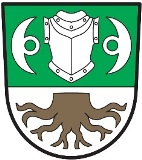 Brnířov 41345 06 KdyněZ á m ě r    p r o n á j m u   p o z e m k uV souladu s odstavcem 1 § 39 zákona 128/2000 Sb. o obcích v platném znění se zveřejňuje záměr pronájmu části pozemku p. č. 816/1 v k. ú. Brnířov v rozsahu 140 m2 za cenu 1 Kč/m2 ročně.Bližší informace možno získat na Obecním úřadě Brnířov v úředních hodináchtj. ve středu od 17.00 do 20.00 hodin.                                                                                 Zdeněk  Šup v. r.                                                                                   starosta obceÚřední deska OÚ:                                                          Elektronická  deska:Vyvěšeno:  7. 3. 2019                                              Vyvěšeno  7. 3. 2019                                                                                                                                                                                                                        Sejmuto:     25. 3. 2019                                              Sejmuto:    25. 3. 2019